입사지원서                                                                            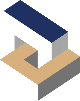 지원구분* Interview 결과에 따라 엔씨소프트의 온라인/모바일 게임 개발 관련 부서에 분할 배치될 예정이며, 최종 배치 부서는 Interview 진행 후에 결정될 예정입니다.인적사항병역사항* 면제사유가 여성인 경우 병역사항 일체를 기재하지 않으셔도 됩니다.보훈/장애사항학력사항* 추가 학력사항이 있는 경우 기간 순으로 행을 추가하여 기재하여 주십시오.경력사항외국어 사항해외체류/연수경험입상경력자격증경력기술서지원동기 및 입사 후 목표프로젝트 수행 경력* 세부내용에는 수행방법, 성공 혹은 실패 요인 및 어려움이 있었을 경우 어떻게 대처하였는지 자세히 기술하여 주시기 바랍니다.* 개발도구, 개발관련 사항은 해당자만 기입해주십시오.* 포트폴리오 제출 필요시 PDF파일로 별도 첨부해 주시기 바랍니다.교육이수상기 이력사항에 대하여 허위가 없음을 증명합니다. 또한, 본인은 입사지원을 하며, 이에 필요한 개인정보 제공 및 채용 전형에 필요한 기초자료로 사용하는 데에 동의합니다. 2018 년     월      일         작성자:      경력형태1지망 지원 직무2지망 지원 직무인턴사원3D Character Art/UI3D Character Art/UI성명(한글)                                   (영문)(한글)                                   (영문)(한글)                                   (영문)국적생년월일YYYY-MM-DD주소(우편번호)(우편번호)(우편번호)주소전화번호휴대폰이메일지원경로교수 추천추천자구분미필/현역복무/산업기능/전문연구/공익근무/면제군별육/해/공/해병대/전경/공익계급복무기간YYYY-MM-DD ~ YYYY-MM-DD면제사유보훈대상해당/해당없음대상자관계장애구분해당없음/일반/산업재해장애유형지체장애/뇌병변/기타(        )등급장애사유구분기간학교명/소재지전공학점/만점졸업 구분학위고등학교YYYY-MM-DD ~ YYYY-MM-DD재학/휴학/수료/졸업전문대학대학교대학(편입)회사명기간최종직위담당업무연봉YYYY-MM-DD ~ YYYY-MM-DD외국어 종류능력시험종류등급/점수응시일발급기관상/중/하YYYY-MM-DD국가기간체류사유YYYY-MM-DD ~ YYYY-MM-DD대회명입상내역주최시행연도자격증명등급발급일자발급기관지원동기및입사 후 목표경력내역* 아래 목록을 참고하여 본인이 수행하였던 업무 및 프로젝트에 대하여 
최근 경력 순으로 상세히 기술하여 주십시오.회사명(또는 수행기관)수행기간업무(직무)명수행환경(개발도구 및 개발환경, 수행인원 등)주요역할세부 내용교육명교육 기간교육 기관교육 내용YYYY-MM-DD ~ YYYY-MM-DD